(A=42, S=0)Vice-Chair
Bates, Patricia C.

Members
Bradford, Steven
Jones, Brian W.
Kamlager, Sydney
Laird, John
Wieckowski, Bob
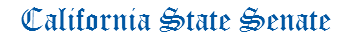 APPROPRIATIONS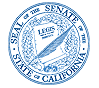 ANTHONY PORTANTINO CHAIRStaff Director
Mark McKenzie

Principal Consultant
Ashley Ames
Lenin Del Castillo
Robert Ingenito
Samantha Lui
Shaun Naidu
Janelle Miyashiro

Committee Assistant
Jennifer Douglas
State Capitol, Room 2206
(916) 651-4101
AGENDAMonday, August 23, 2021 
9 a.m. -- John L. Burton Hearing Room (4203)AGENDAMonday, August 23, 2021 
9 a.m. -- John L. Burton Hearing Room (4203)AGENDAMonday, August 23, 2021 
9 a.m. -- John L. Burton Hearing Room (4203)MEASURES TO BE HEARD IN FILE ORDERAB 3FongExhibition of speed on a highway: punishment.AB 22McCartyTransitional kindergarten: enrollment: funding: planning workgroups.AB 759McCartyElections: county officers.AB 26HoldenPeace officers: use of force.AB 100HoldenDrinking water: endpoint devices: lead content.AB 105HoldenThe Upward Mobility Act of 2021: boards and commissions: civil service: examinations: classifications.AB 229HoldenPrivate investigators, proprietary security services, private security services, and alarm companies: training: use of force.AB 242HoldenPublic utilities.AB 349HoldenSmall businesses: contracting: outreach: underrepresented groups. AB 641HoldenTransportation electrification: local publicly owned electric utilities.AB 948HoldenReal estate licensees: Bureau of Real Estate Appraisers: disclosures: demographic information: reporting: continuing education.AB 1297HoldenCalifornia Infrastructure and Economic Development Bank: public and economic development facilities: housing.AB 1429HoldenState agency records: Records Management Coordinator duties: personnel training.AB 78O'DonnellSan Gabriel and Lower Los Angeles Rivers and Mountains Conservancy: territory: Dominguez Channel watershed and Santa Catalina Island.AB 486EducationElementary and secondary education: omnibus bill.AB 1524O'DonnellState Air Resources Board: zero-emission drayage trucks: Project 800 initiative.ACR 88O'DonnellLong Beach International Gateway Bridge.AB 97NazarianHealth care coverage: insulin affordability.AB 1278NazarianPhysicians and surgeons: payments: disclosure: notice.AB 215ChiuPlanning and Zoning Law: housing element: violations.AB 252Robert RivasDepartment of Conservation: Multibenefit Land Repurposing Incentive Program. (Urgency)AB 316CooperState employees: pay equity: under-represented groups.AB 359CooperPhysicians and surgeons: licensure: examination. (Urgency)AB 1070CooperAlcoholic beverage gift restrictions: exceptions: advertising umbrellas.AB 317PattersonFoster care.AB 379GallagherWildlife conservation: conservation lands.AB 478TingSolid waste: thermoform plastic containers: postconsumer thermoform recycled plastic: commingled rates.AB 1201TingSolid waste: products: labeling: compostability and biodegradability.AB 559ArambulaSan Joaquin River Conservancy: governing board.AB 642FriedmanWildfires.AB 1020FriedmanHealth care debt and fair billing.AB 1147FriedmanRegional transportation plan: Active Transportation Program.AB 721BloomCovenants and restrictions: affordable housing.AB 723LowForeign driver’s licenses.AB 1536Business and ProfessionsBoard of Vocational Nursing and Psychiatric Technicians of the State of California: vocational nursing and psychiatric technicians.AB 804Megan DahleFree hunting days.AB 941BennettFarmworker assistance: resource centers.AB 984Luz RivasVehicle identification and registration: alternative devices.AB 989GabrielHousing Accountability Act: appeals: Office of Housing Appeals.AB 1276CarrilloSingle-use foodware accessories and standard condiments.AB 1405WicksDebt settlement practices.AB 1456MedinaStudent financial aid: Cal Grant Reform Act.